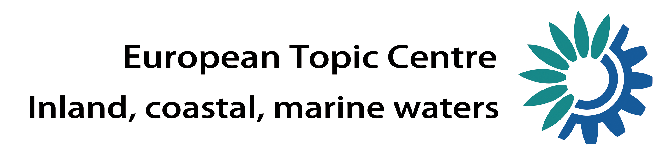 Content review on existing WISE SoE Water Quantity 
data flowVersion: 2.0 Date: 17.2.2015 EEA activity: 1.5.1.a (AP2014-2)ETC/ICM task, milestone: 1 Prepared by / compiled by: Sandra RichterOrganisation: UFZDemetrios Panagos, George Bariamis, Alexandros Zachos, Alexandros Psomas, Dimitra Konsta, Evangelos Baltas, Maria Mimikou Organisation: NTUAEEA TM: Sandra RichterEEA PjM: Peter KristensenEEA: Nihat Zal, Fernanda Timóteo Gonçalves NéryVersion historyPCH: Peter Christensen, EEANZA: Nihat Zal, EEA FNE: Fernanda Timóteo Gonçalves Néry, EEASRI: Sandra Richter, UFZDPA: Demetrios Panagos, NTUAGBA: George Bariamis, NTUAAZA: Alexandros Zachos, NTUAAPS: Alexandros Psomas, NTUADKO: Dimitra Konsta, NTUAEBA: Evangelos Baltas, NTUAMMI: Maria Mimikou, NTUAACRONYMSCTY		Country (spatial scale)ECRINS	European Catchments and Rivers Network SystemEEA		European Environmental AgencyEU		European UnionEG WSD	Expert Group on Water Scarcity & DroughtsFEC		Functional Elementary CatchmentGIS		Geographic Information SystemISIC		International Standard Industrial Classification of All Economic Activities IWRM		Integrated Water Resources ManagementJRC		Joint Research Centre LTAA		Long Term Annual AverageMS		Member State of the European UnionNACE	Statistical Classification of Economic Activities in the European Community (in French: Nomenclature statistique des activités économiques dans la Communauté européenne), OECD		Organization for Economic Co-operation and DevelopmentEurostat	European Union’s statistical agency JQ IW		OECD/Eurostat Joint Questionnaire on inland watersRBD		River Basin DistrictSB		Sub-basinSU		Sub-UnitSEEA-W	System of Environmental – Economic Accounting for WaterSOE WQ DF	State of Environment Water Quantity Data FlowUN		United NationsWA		Water AccountsWEI+		Water Exploitation Index plusWFD		Water Framework DirectiveWISE		Water Information System for EuropeWRA		Water Resources AccountingWhat is the information we need for the EEA water assessments from 2016-2018?General frameworkRecent developments in the field of water accounting across Europe, such as the implementation by EEA of a Water Accounts module, based on United Nations SEEA-W system of accounting, has created the need for appropriate water quantity data fuelling of this application. Existing structure of the SoE water quantity data parameterization wasn’t designed as such to support exactly the data requirements of this new challenge. Furthermore a development of the water exploitation index (WEI), the water exploitation index plus (WEI+), has been set up, creating additional needs for water quantity data in order to support its implementation. In addition to that, WFD reporting guidance for 2015 has requested water quantity parameters by each MS in order to better assess the pressures on European water resources and support the program of measures (PoM).  WISE SoE water quantity data flow (SOE WQ DF) is expected to support the Directive, so these particular parameters must be included and aligned in definitions in SoE data flow following the principle: Report once, use many times. Finally, OECD/Eurostat JQ requests water quantity data to be reported biannually in a mandatory basis. SoE WQ DF can play a significant role in cooperation with OECD/Eurostat in water quantity data collection.Support of WEI+ Indicator (CSI 018/WAT 001- Use of freshwater resources)The Water Exploitation Index (WEI) is an indicator of the level of pressure that human activity exerts on the natural water resources of a particular territory, which is helping to identify those prone  suffering from water stress. Traditionally the WEI has been defined as “The annual total water abstraction as a percentage of available long-term freshwater resources”. It has been calculated so far mainly on a national basis.A review and upgrade of the index (WEI+) has been developed by the Expert Group on Water Scarcity & Droughts (EG WS&D) with the purpose of better capturing the balance between renewable water resources and water consumption, in order to assess the prevailing water stress conditions in a river basin (EEA, 2012) . The proposed WEI+ aims mainly at redefining the actual water exploitation, since it incorporates returns from water uses and effective management, tackling as well issues of temporal and spatial scaling.The EG WS&D has agreed that WEI+ would be formulated in these terms:                WEI+ = (Abstractions – Returns) / Renewable Water ResourcesAbstractions minus returns can be expressed alternatively in “water consumptive use” terms, so water uses can also be applied in the calculation of WEI+.Renewable Water Resources (RWR) can be estimated with the help of 2 options:                 Option 1. 	RWR = ExIn + P – Eta – ΔSnat                 Option 2. 	RWR = Outflow + (Abstraction – Return) – ΔSartRegarding option 1 which uses the physical water balance of the reference area, the parameters ExIn (external inflow), P (precipitation) and Eta (Actual Evapotranspiration) are asked under this dataflow. The parameter “wb_changes_in_groundwater_storage” is also asked, for the estimation of  Δsnat. The estimation of the change in groundwater storage is quite difficult and certainly requires the use of Hydrological modelling. Alternatively this parameter can be aproximated with the use of data reported in the SoE Groundwater data flow in combination with the reported parameter under this data flow: “Groundwater level”. More analyticaly if the difference in mean level of a phreatic aquifer ΔH, is known, as well as the area of the aquifer A and the mean storativity coefficient S, then the change in groundwater storage is estimated by the relationship:Some problems have to be reffered: In confined aquifers test pumping can estimate the changes in groundwater storage and the above relationship is not valid.The change in natural water storage also includes the change in soil moisture. This parameter must be derived with the use of hydrological models or satellite maps (SMAP satellite). Under the current SoE WQ DF revision  the parameter “wb_changes_in_soilwater_storage”is proposed not to be inserted but to be considered part of “wb_changes_in_groundwater_storage”. Another problem relative to the accurate monthly calculation of WEI+ is the time lag that the precipitated water needs in order to reach an aquifer. This time lag is in the range of days to even months or years depending on the geological and geometrical features of the aquifer. Under option 1 this time lag must be taken into consideration in order to estimate accurately WEI+ values.Option 2 estimates the renewable water resources taking into account the manmade alterations inside the reference area. ΔSart is depicting the changes in artificial reservoirs’ volumes. The respective parameter under this dataflow is “wb_changes_in_reservoir_storage”. Given the importance of the calculation of WEI+ this parameter is very critical to be reported by the MSs. (The same is valid for the parameter: “wb_changes_in_groundwater_storage” if option 1 is to be adopted).  As a conclusion all needed parameters for the calculation of WEI+, using both options, are already included in the SoE WQ DF. Under the current content review, a provision has been made, to even support WEI+(groundwater) and WEI+(surface water) if the index is divided in the future, respectively. This is feasible through the separation of water use parameters according to the surface or groundwater origin of the used water. Support of WREI 04Water Use Intensity (WUI) of irrigated crops (m3/€ PPS) is an index which combines water volumes used for irrigation for a specific crop and Economic Outputcrop is the production value at producer price in € PPS (values at current prices) of a specific irrigated crop in a specified area (NUTS 2) under the formula:WUI=Water Use Irrigationcrop (m3) / Economic Outputcrop (€ PPS)Water quantity data flow can be used for the support of this indicator only partially, due to the lack of adequate parameterization of water abstraction for irrigation per specific crop in each reference spatial unit. If water used for irrigation “breaks up” according to the specific crop that it is intended to irrigate, then it will result in substantial increase in the number of requested parameters and respective increase in MSs reporting burden. An alternative would be to use modelled data or data reported in national agencies, in order to disaggregate the total reported water volumes for irrigation according to the area covered by each main crop.Planned assessmentsExcept of the formulation of CSI 018 and WREI 04, water quantity data are needed for a wide range of EEA’s assessments. First of all water abstraction and use have been characterized as top priority environmental pressures in Europe, and have a dominant place in EEA’s SOE Reports. Extra attention has been dedicated also on the monitoring of Water Scarcity and Droughts’ phenomena, especially after their exacerbation due to climate change. Climate change is moreover responsible for the increasing frequency of floods and many EEA’s assessments deal with this subject too.Another group of assessments is relevant to efficiency on water use practices. The water footprint, public water supply network losses, efficiency in irrigation practices or in industrial use, are only some of the assessments that can be derived with the use of water quantity data. Finally many assessments have a specialized subject such as the use of desalinated, reused cooling water, or water for hydropower production. In Table 1.1 the possible products and assessments of water quantity data flow are presented. Table 1.1 Overview on products / assessmentsHow to decideThe following concept has been generally followed in order to decide about the existing parameters in SoE water quantity data flow. Figure 1.1 Decision Principles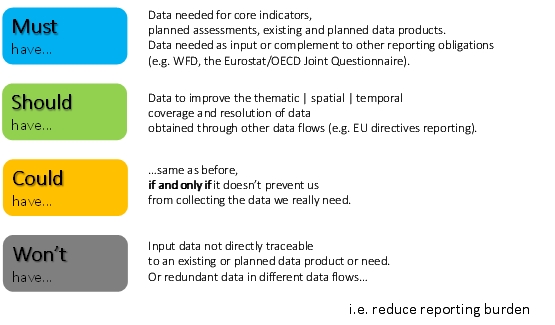 The decision principles of Figure 1 have been implemented in a form of algorithm and are presented in Table 1.2, which is applied throughout the current data revision.  Table 1.2 Decision algorithmWhere 1=YES and 0=NO…In Annex 1, there is a list of existing and proposed water quantity parameters labelled accordingly to the colours of Figure 1.1. Also there are accompanying comments following cases’ format described in Table 1.2.Notes:Cases "c1" and "e1" are exceptional: if, regardless of the technical adequacy of the alternative data source, there is a commitment by the EEA in collecting the data, then the variable MUST be kept. 
Another exceptional circumstance that might justify keeping an otherwise redundant variable is; if the calendar of dissemination for the alternative data source is not compatible with the needs of the EEA 
(for example, annual data but collected only once every 2 years).  Case "d1" is again exceptional: in this case the variable is not directly relevant to the EEA. It SHOULD be kept if, and only if, there is a commitment by the EEA in collecting the data.
Another exceptional circumstance that might justify keeping an otherwise irrelevant variable, is if it would increase the reporting burden of Member Countries not collecting it: i.e. if Countries would then be required to report to two different obligations and Data Collectors instead of just one.Case "f1" is a variant of "d1" that would require an additional variable to be included in the data collection. More explanations about Table 1.2 and the followed revision process are seen in Figure 1.2:Figure 1.2 Followed data revision process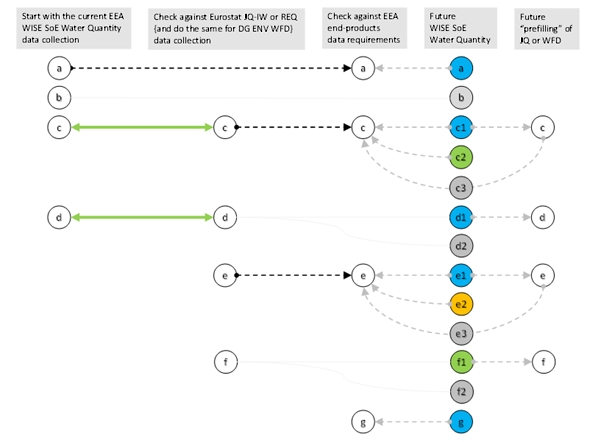 Textual description of the diagram of Figure 1.2: Start with the list of variables currently in the WISE SoE data collection model.Check against the requirements of the EEA's end products (indicators, assessments, water accounts, etc.)Examples: Variable "a" is necessary, so it MUST be kept in the revised WISE SoE Water Quantity data collection model.Variable "b" is not used, so it WON'T be kept in the revised WISE SoE Water Quantity data collection model.(The EEA can overrule this and decide to keep it as a SHOULD or COULD duly justified). Variable "c" is necessary but is also present in the JQ (or REQ or WFD, as applicable).
So, by default, it WON'T be kept, if there is another data source available (this also applies to data sources other than Eurostat's). This is "c3" option in the diagram. The EEA simply (re)uses the other data source. However, it SHOULD be kept if the temporal and/or spatial resolution of the other data source is inadequate (and in the worst case scenario, the other data source could still be used). This is the "c2" option in the diagram.
Parameters are classified under case “c1”, and MUST be kept, if there is an established agreement between EEA and another organization (OECD/Eurostat, WFD), for the collection of this particular parameter. If the required temporal or spatial scale by the other data flow is different than the finer preferred scales in SoE, then at least the required mandatory scales, of the other data flow, must be reported in SoE. Proper alignment in definitions between the data flows, must be applied if any such issues exist.  Variable "d" is being collected, but it is not required. By default, it WON´T be kept.
But it MUST be kept if there is an established agreement between the EEA and the other organisation, whereby the EEA has assumed the responsibility for the data collection. This is the "d1" option in the diagram.Variable "e" is not being collected, but it is required. By default, the EEA reuses the existing data source.  However, it COULD be included if the temporal and/or spatial resolution of the other data source is inadequate (and in the worst case scenario, the other data source could still be used…). 
The EEA will decide based on resource constraints (and the feedback from Countries). This is the "e2" option in the diagram. The only situation where it MUST be included is again if the EEA has assumed the responsibility for the data collection (e.g. "prefilling" the JQ). Variable "f" is not collected and not required. It will of course not be included. The only case that can justify that it SHOULD be included, is if it facilitates the reporting 
(e.g. the EEA collects an additional variable so that all the reporting towards another obligation can be indirectly fulfilled).
This situation is not expected to be frequent. Variable "g" is strictly needed for an end product, but currently is not collected, nor can it be derived from an existing data source.So it MUST be included in the revised WISE SoE Water Quantity data collection model.
These situations are expected to be infrequent, and must be duly justified for internal discussion (and also with Members Countries).In the future, part of the WFD (and JQ or REQ, as applicable) can be "prefilled" with the information provided via the WISE SoE Water Quantity data flow.How can the SoE data flow best be streamlined with WFD and other assessments?A major conceptual change is proposed to be adopted in this revision of the SoE WQ DF, in comparison with the current one based on assessments and productions planned for 2016 - 2018. The current data flow is going to be aligned in definitions with other data flows across Europe, new parameters will be introduced  and some parameters will be aborted in order to rearrange the reporting scheme in a more contemporary and efficient way.Furthermore, as some parameters of the current data flow, were derived by other parameters, logical errors occurred occasionally.  For example, “total abstractions from ground water” and “total abstractions from surface water” didn’t match the sum of these two categories when reported as a parameter of “total abstractions”, in some occasions. It is proposed to abort any additional parameter that can be derived by a combination of any other existing parameter.  Another issue of the current reporting scheme was that it didn’t fully cover the information about the complex relationships (water exchanges) between each parameter, and didn’t give a clear idea about the water accounts occurring inside the reference area. This is crucial information for the construction of the water accounts scheme.  The previously described issues are being addressed in the current data revision: Six categories of water assets, are introduced, as it is proposed by the SEEA-W accounting scheme. These categories namely are: “Artificial reservoirs”, “Lakes”, “Rivers”, “Glaciers, snow and ice”, representing surface water and also “soil water” and “groundwater”. The result of this proposal is the streamlining of SoE WQ DF with fulfilling the purpose of fuelling water accounts calculations in pan-European scale. The overall scheme will be more clear and comprehensible and many inconsistencies among various data flows’ definitions will be streamlined.  The classification of the water assets and their definitions are discussed, in detail, in a next paragraph. The new data setThe parameters under the new data flow are generally divided in the next three groups:Water AvailabilityAreal PrecipitationInflows from upstream territoriesExchange Table (water transfers inside the territory)Returns by water asset and economic sectorActual EvapotranspirationOutflows to downstream territoriesOutflows to the seaWater imports-exportsBottled imports-exportsWater AbstractionAbstraction by physical water asset Abstraction of Non Fresh WaterAbstraction for Public water SupplyAbstraction for Self Supply Reused waterDesalinated waterWater use Consumption Surface WaterConsumption GroundwaterConsumption Public WWS by economic sectorConsumption self-supply by economic sectorEach parameter under these three groups is a standalone parameter or represents a set of parameters that is further divided in economic sectors, according to the origin of abstraction (surface of groundwater) or the system of distribution: (public or self-supply). This list rearranges in an extent a complex system of needed parameters. The boundaries between these three groups are not clear since abstractions take part in water accounts (flows between the environment and the economy) and consumptive use equals abstractions minus returns. The economic sectorsVarious categories of economic sectors are requested under existing dataflow or water accounting schemes. An effort has been undertaken for the new SoE WQ DF to be aligned with the following data flows:  SEEA-W following the ISIC v.4 economic categorization WFD requirementsOECD/Eurostat economic sectors categorization (NACE classes)Some problems in this process must be underlined. The UN SEEA-W scheme uses ISIC categorization of the economic activities’ break down. ISIC categorization is an international standard which doesn’t entirely match with Europe’s officially adopted economic sectors categorization (NACE classes) either in code numbers or in certain parameters that are grouped together under sectors or subdivisions. Therefore, the alignment with SEEA-W economic sectors categorization was needed to be consistent with also OECD/Eurostat implementations.  Finally WFD requests water quantity data in a more abstract economic activity categorization, but focuses particularly in surface and groundwater separation.  The goal of the revision is to include all needed economic sectors under the same dataflow and under NACE categorization so as to be compatible with the OECD/Eurostat statistical accounting framework. In Table 2.1 the SEEA-W economic sectors are presented.Table 2.1 SEEA-W economic sectorsAs this is a scheme particularly focusing on water accounting, extra attention has been given to sector E division 36 and 37 which are the two most relevant industries regarding water process: water collection treatment and supply (36) and wastewater treatment (37). In the same manner existing WISE SoE and OECD/Eurostat categorization is presented in Table 2.2.Table 2.2 List of economic sectors categorization, by OECD/Eurostat, WISE SoE and WFD.Finally Table 2.3  has been produced that merges the economic classification requirements of both OECD/Eurostat, EEA Water Accounts’ application ( using SEEA-W) and WFD, seen in Tables 2.1 and 2.2.Table 2.3 Proposed economic sectors categorizationThe water resourcesDuring this report the following categorization of water resources is adopted that is harmonized with the SEEA-W accounting system (SEEA-W, 2012), adopted by the United Nations in 2007 and updated in its current form in 2012. Water resources are divided in 6 water assets and measured in million cubic meters (106 m3).Table 2.4 Water assets categorizationThe definitions of the above categories are described below:Surface water comprises of all water that flows over or is stored on the surface of the earth. Surface water includes artificial reservoirs, which are constructed reservoirs used for the storage, regulation and control of water resources; lakes, which are generally large bodies of standing water occupying depressions in the Earth’s surface; rivers and streams, which are bodies of water flowing continuously or periodically in channels; snow and ice, which include seasonal layers of these forms of frozen water on the ground surface; and glaciers, which are defined as an accumulation of ice of atmospheric origin, generally moving slowly on land over a long period. Snow, ice and glaciers are measured in water equivalents. The interconnections between these categories of water resources and the environment, in a reference area, are seen in Figures 2.1 and 2.2. In these figures “Other resources” stand for all other natural resources in the reference area, while “other changes” refer to unpredictable changes of water volumes (i.e. loss of water volume due to a seismic event). Figure 2.1 “Artificial Reservoirs” or Lakes water transfers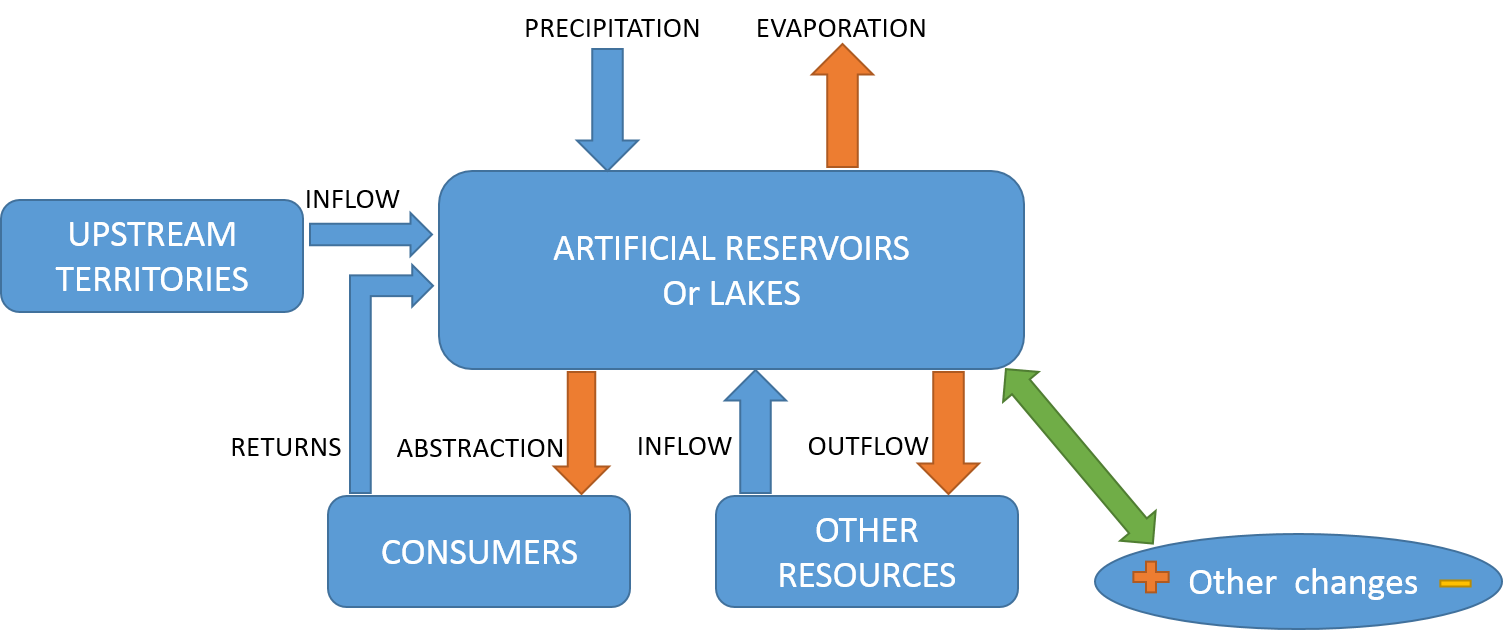 Figure 2.2  Rivers or “Snow Ice and Glaciers” water transfers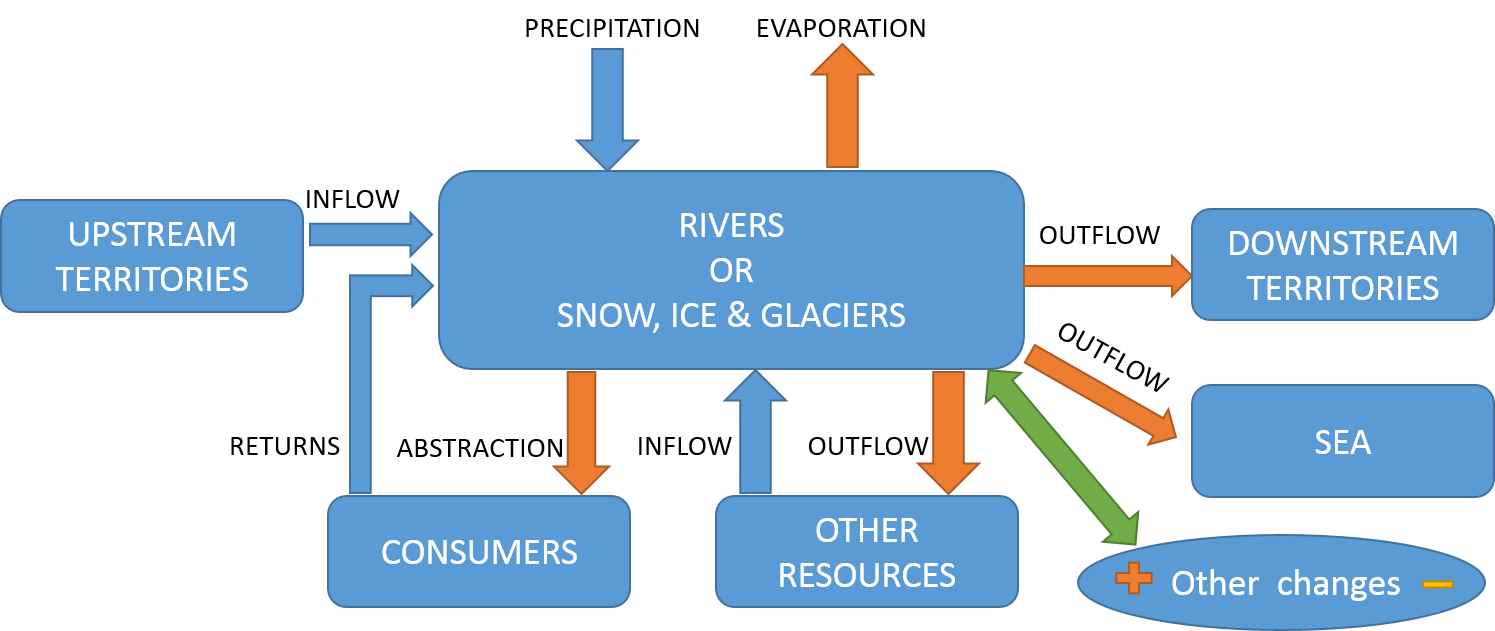 Groundwater (Figure 2.3) comprises of water which collects in porous layers of underground formations known as aquifers. An aquifer is a geologic formation, group of formations, or part of a formation that contains sufficient saturated permeable material to supply significant quantities of water to wells and springs. An aquifer may be unconfined, that is, have a water table and an unsaturated zone, or it may be confined between two layers of impervious or almost impervious formations. Depending on the recharge rate of the aquifer, groundwater can be fossil (or non-renewable) in the sense that water is not replenished by nature during the human lifespan. It should be noted that the concerns about non-renewable water apply not only to groundwater, but also to other bodies of water: for example, lakes may be considered non-renewable when their replenishment rate is very slow compared with their total volume of water.Figure 2.3 Groundwater water transfers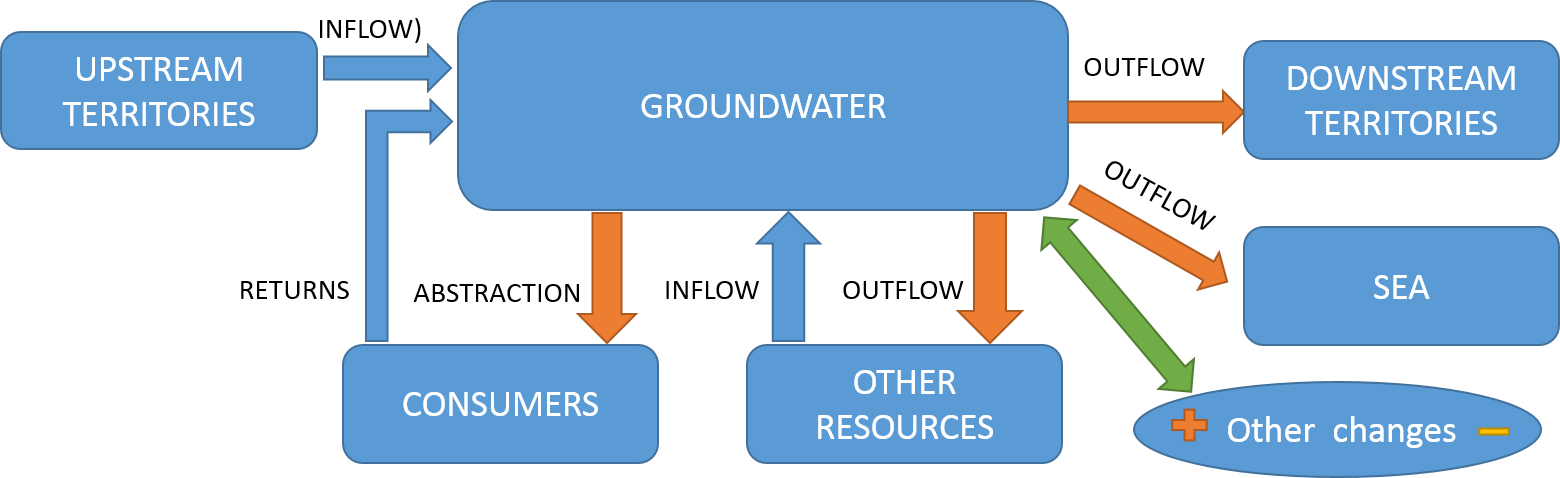 Soil water (Figure 4) consists of water suspended in the uppermost belt of soil, or in the zone of aeration near the ground surface, that can be discharged into the atmosphere by evapotranspiration.Figure 2.4 Soil water transfers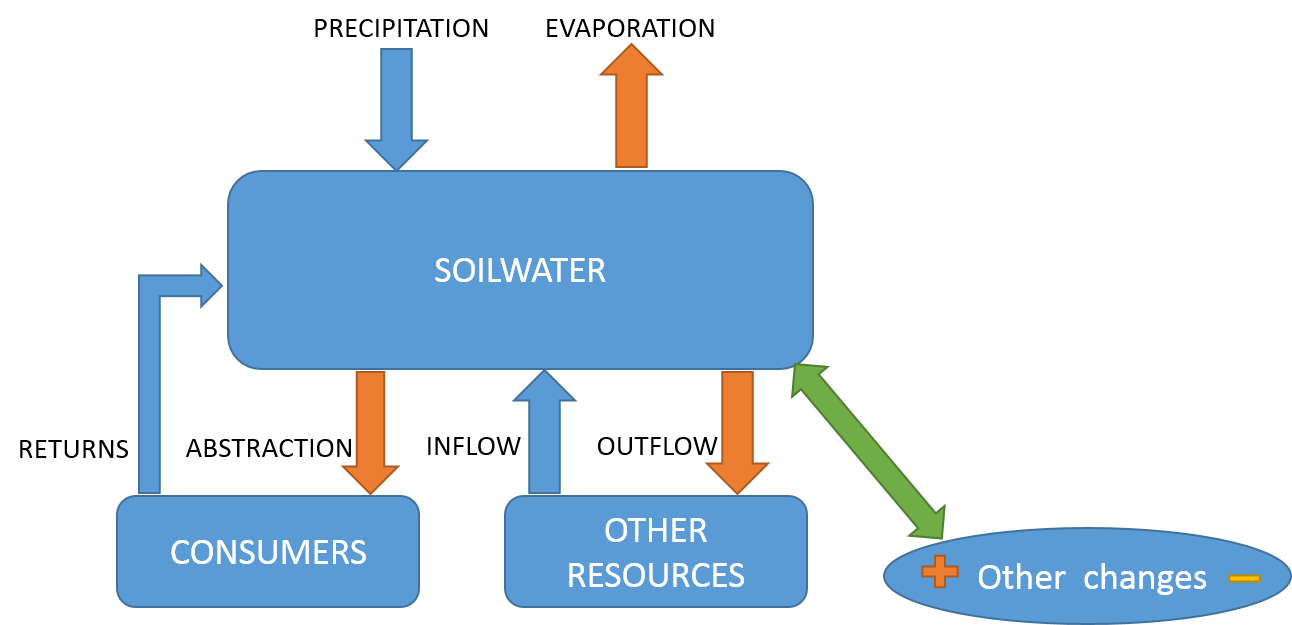 WA reporting schemeIn Table 2.5 the modified Physical Assets Water accounting Table, according to SEEA-W (SEEA-W, 2012) is presented.  The adoption of this scheme for the WISE SoE WQ DF has been decided in order to support EEA’s water accounting application for the construction of WA in pan-European scale, based on SEEA-W principles. Each row of this table constitutes a single parameter or a group of parameters that have to be reported. Some modifications have been applied in order to reduce reporting burden, due to the fact that the EEA’s WA application can disaggregate some reported parameters automatically in the respective physical assets. For example can disaggregate the areal precipitation in the various surface or soil water assets using a proper routine. Table 2.5 Main Physical Assets Accounts TableGrey cells in table 2.5 are null by definition. For example precipitation can’t directly be reported in the groundwater asset, because it reaches the soil water and then is partly infiltrated in the ground. The analytical relations of every water asset with the environment are presented in Figures 2.1-2.4, as already discussed in paragraph 2.3. Water exchanges between the various water assets inside the reference area are synoptically presented in lines 4.b and 7.c but analytically are presented in a separate table (Table 2.6). Opening stocks (line 1 in Table 2.5) contain the volumes recorded in the starting of the accounting period for every water asset category. It must match with the closing stocks (line 9 in Table 2.5) of the previous accounting period. MSs are not asked to report lines 1 and 9. Opening and closing stocks are values that are derived by the Water Accounts application by EEA.Table 2.6 Exchanges TableGrey cells: null by definition; Yellow cells: derived sums Analysis of the parameters of Water Accounts (WA)GeneralThis chapter analyses the main components of the water accounting scheme implemented by EEA. This scheme is mainly divided in the physical assets and the economy units that abstract water. Interactions between the economy and the environment form the complex water accounting interrelations that must be reported in the data flow. In each paragraph a summary of the definitions, the parameterization and the temporal and spatial scale of every group of parameters is presented. Spatial scale requirements The ideal spatial scale for reporting is a trade-off, on the one hand, of the appropriate scale for capturing localized phenomena such as water scarcity conditions and on the other hand the MSs reporting burden. Coarser spatial scale, i.e. country scale can’t reveal localised phenomena like significant pressures on the water resources due to anthropogenic activities, or uneven precipitation distribution due to geographical diversity. So there is a need for EEA’s assessments to have a detailed spatial scale reference in order to provide an in depth analysis of Europe’s environmental issues. In general there are three applicable spatial scales for reporting in SoE WQ DF. Starting from the finer one, there is Sub Basin (SB), River Basin District (RBD) and country (CTY) scale.The ideal trade-off of needed spatial resolution without imposing enormous reporting burden to the MSs is SB spatial scale. This scale is adequate enough for the production of detailed environmental assessments. On the other hand RBD spatial scale is coarser and the detail in EEA’s assessments is subsequently lower. Europe has in some cases very large RBDs like the example of Danube’s RBD that covers the area of many countries. MSs are encouraged to report in this scale only in small to medium sided RBDs. Finally if there are no data in SB or RBD spatial scales then CTY level is acceptable even though it has little practical value for instance in Water Accounting and will only contribute in EEA’s assessments that are relevant with country comparisons regarding water. In general, MSs are encouraged to report as many parameters possible in the same spatial and temporal scale in order for the data to be compatible and comparable.Temporal scale requirementsSimilarly to the spatial scale requirements there are four applicable temporal scales for reporting in SoE WQ DF; namely daily, monthly, seasonal and annual. Furthermore if MSs provide more than 20 consecutive years of a reported parameter then EEA can aggregate these annual values in order to estimate Long Term Annual Average (LTAA) values. Daily temporal scale is the finer scale and desirable especially for stream flow measurements where daily timeseries are needed by EEA’s water accounting tool. MSs are encouraged to report stream flow timeseries from gauges in the sections between SBs’ borders and crossing rivers, or the exits to the sea.The ideal temporal scale for reporting in this data flow is monthly temporal scale. Many EEA’s assessments need this scale in order to identify the annual variation of the reported parameters.If monthly resolution is not available then seasonal temporal resolution is the minimum one for identifying annual variation. Annual values are acceptable but can only depict inter-annual trends of the reported parameters. So MSs are encouraged to report in this scale only if there are no data available in finer temporal scales.Finally LTAA values are needed for the estimation of available water resources in an area or hydrological assessments.  Physical Water AccountsThe physical water accounts examine the course of water from the moment of precipitation until the exit of the reference area in the liquid form or as a vapour (evapotranspiration). Volumes of water enter the reference area from other areas or outflow to other areas and/or the sea. Moreover water is transferred inside the reference area between various water assets and to various users as abstractions. Throughout this report a comparison is been undertaken between the existing parameters in the current dataflow in respect to the proposed one, for each thematic group. Areal Precipitation and snowpackAreal precipitation is a parameter that already exists in SoE WQ DF. It includes also snow precipitation. This volume can be measured by the monthly difference of snow layers using coefficients of equivalent water, or with snow measuring devices (i.e. snow cushions). In order to track hyper-annual changes is snow volume, for climatic assessments, the parameter “wb_snowpack” is used which is defined as: “Volume of snow accumulated and stored over a period which can result (fully or partially) in snow melted water. It does not include the glaciers, and it is measured at a reference time”.Areal precipitation has not undergone any change under SoE WQ content review. Thoughts only exist not to request any more the coordinates of the rain gauges due to the fact that MSs are asked to report areal data and to perform areal interpolation prior to reporting. Areal precipitation’ synoptic Table is the next:Table 3.1 Areal Precipitation and snowpack*: LTAA = Long Term Annual Average. Based on annual values, averaged over a period of at least 20 consecutive years. The time period used to calculate the LTAA should also be providedSCALES IN BOLD: Best scale for Water Accounts calculation Potential-Actual evapotranspirationPotential Evapotranspiration is a necessary input in climatic models developed by EEA and therefore has not undergone any revision under current content review.Mean Actual Evapotranspiration (Eta) for the entire reference area needs to be reported. EEA’S water accounting tool can disaggregate the mean value respectively to the existing water assets of the reference spatial area. So Eta is possible to be disaggregated in actual evaporation from “artificial reservoirs”, “rivers” and “lakes” and actual evapotranspiration from “soil water” and “snow, ice and glaciers”. This revision in Eta is EEA’s internal revision and it is not adding any extra reporting burden to the MSs.Table 3.2 Potential – Actual evapotranspiration*: LTAA = Long Term Annual Average. Based on annual values, averaged over a period of at least 20 consecutive years. The time period used to calculate the LTAA should also be providedSCALES IN BOLD: Best scale for Water Accounts calculation Inflows from upstream-outflows to downstream territories and the seaThese parameters in current SoE data flow are referring to both surface and groundwater inflows and outflows. If MSs report only surface flows to the reference area, then these parameters are not needed and can be replaced by the reporting of the point parameter “stream flow” properly located in the river sections with the reference area (inflows and outflows). EEA’s WA application can use these stream flows timeseries in order to calculate the respective surface inflows and outflows. But if MSs report also the groundwater flows then these three parameters are essential to be reported.Table 3.3 Inflows and outflows*: LTAA = Long Term Annual Average. Based on annual values, averaged over a period of at least 20 consecutive years. The time period used to calculate the LTAA should also be providedSCALES IN BOLD: Best scale for Water Accounts calculation Other changes in volumeOther changes in volume include all the increases in the stocks of water that are not classified elsewhere. This item may include, for example, the amount of water in aquifers discovered or lost during the accounting period, and the appearance or disappearance of water due to natural causes, like seismic events.  For the SoE water quantity reporting the imports or exports of bottled and bulk water are also considered. Other changes in volume can be calculated directly or as a residual and it is newly proposed parameter.Table 3.4 Other changes in volume*: LTAA = Long Term Annual Average. Based on annual values, averaged over a period of at least 20 consecutive years. The time period used to calculate the LTAA should also be providedSCALES IN BOLD: Best scale for Water Accounts calculation Inflows from and outflows to other resources in the territory Inflows from other resources include transfers, both natural and artificial, among the resources within the territory. They include, for example, flows of infiltration and seepage, as well as channels built for water diversion.Outflows to other water resources represent water exchanges inside the territory. In particular, they include the water flowing out of a water body and reaching other water agents within the territory.For inflows and outflows within the territory, SoE data flow will provide an Exchanges Table to be filled in a monthly basis and RBD or SB scale, according to Table 2.6. This Table creates (6X6-6)=(36-6)=30 possible volume exchanges between different physical water assets inside the reference area, but of course in each case only some would be applicable, depending on the existence or not of artificial reservoirs, lakes or ice, snow and glaciers assets in each reference area. The reason why these parameters are not asked separately but are proposed to fill a Table is that this form gives a more integrated vision of the water exchanges inside the reference area, minimizes errors in the reporting procedure and provides the opportunity to sum the exchanges horizontally and vertically (where must match), giving an extra consistency check.In the existing SoE data flow the parameters of Table 3.5 are relevant with the water exchanges inside the reference area. In the revised SoE the parameters of Table 3.5 are proposed to remain due to their significance in the calculation of WEI+, (although can be derived if the exchange Table 2.6 is filled). Table 3.5 Parameters of existing SoE data flow relative to exchanges inside the reference area*: LTAA = Long Term Annual Average. Based on annual values, averaged over a period of at least 20 consecutive years. The time period used to calculate the LTAA should also be providedSCALES IN BOLD: Best scale for Water Accounts calculation AbstractionsAbstractions represent the amount of water removed from any resource, either permanently or temporarily during the accounting period, for final consumption and production activities. Water used for hydroelectric power generation is considered part of total water abstraction. Nevertheless, it is reported separately due to the large abstraction volumes, which are over scaling the rest of the abstractions’ categories. Abstraction also includes the use of precipitation for rain-fed agriculture as this is considered removal of water from the soil as a result of a human activity. Water used in rain-fed agriculture is thus recorded as abstraction from soil water. Water abstractions minus water returns are equal to the respective water consumption per economic sector. In the revised SoE water quantity data flow there are 7 groups of abstractions.Abstractions Per water assetAbstractions per water asset is a critical element of the accounting table linking the physical and the economic accounts. In the existing SoE there was a lack of proper parameterization, so five new parameters are proposed to be inserted in the dataflow and one existing parameter to remain as seen in Table 3.6.Table 3.6 Abstractions per water asset*: LTAA = Long Term Annual Average. Based on annual values, averaged over a period of at least 20 consecutive years. The time period used to calculate the LTAA should also be providedSCALES IN BOLD: Best scale for Water Accounts calculation In comparison with the existing data flow as seen in Table 3.7, 4 parameters in the current SoE Database were relevant with the water abstractions by water asset.Table 3.7 Abstractions per water assetThe first parameter of Table 3.7 is proposed to be excluded since it is derived by other parameters, the second is divided in abstraction by lakes, rivers and snow-ice-glaciers, the third remains, while the forth is replaced by “wa_total_abstraction_rainfed_agriculture”.Abstractions for public water supply/economic sector/surface-groundwaterAbstractions must be also reported per economic sector. Following the SEEA-W scheme, and aligning the ISIC classification into NACE, seven categories are proposed: NACE A, NACE B_C_F, NACE D, NACE_E_36, NACE_E_37, NACE E_38_39_G-U and domestic. Also the separation of abstractions according to surface and groundwater resource is recommended. Abstraction for hydropower generation is requested separately due to its importance. Moreover abstractions relative to domestic use of rainwater are requested: this is a promising trend and must be monitored separately. Table 3.8 Abstractions per economic sector, surface and groundwater*: LTAA = Long Term Annual Average. Based on annual values, averaged over a period of at least 20 consecutive years. The time period used to calculate the LTAA should also be providedSCALES IN BOLD: Best scale for Water Accounts calculation For Self Supply- per economic sector, surface and groundwater16 parameters are proposed to apart the new dataset for surface water while 14 parameters are proposed for the groundwater dataset. Two parameters are referring to rain water in the surface water group. These datasets are aligned with data requirements for OECD/Eurostat prefilling and water accounting scheme. In the surface water dataset, 2 extra parameters are proposed in addition to OECD/Eurostat and water accounting requirements that can cover future efficiency EEA’s assessments. These 2 parameters are “wa_abstraction_for_self_suply_total_sw-nace_d_cooling” and 
“wa_abstraction_for_self_suply_total_sw-nace_d_hydropower”.Table 3.9 Abstractions for self-supply-Surface Water & Groundwater*: LTAA = Long Term Annual Average. Based on annual values, averaged over a period of at least 20 consecutive years. The time period used to calculate the LTAA should also be providedSCALES IN BOLD: Best scale for Water Accounts calculation Regarding the surface water abstractions for self supply, 16 parameters existed in the current SoE; 11 are proposed to remain, 5 are proposed to be deleted and 5 new to enter in the group, resulting again in a sum of 16 parameters. The deleted parameters are comprised by, one total parameter that can be derived and 4 parameters relevant with sub-divisions of NACE C not needed for any EEA’s assessment.   Similarly for groundwater 16 parameters existed; 9 are proposed to remain, 7 are proposed to be deleted and 5 new to enter the group, resulting in a sum of 14 parameters. The deleted parameters are 1 total parameter that can be derived, 4 sub-divisions of NACE C not needed by EEA, and 2 more parameters “wa_abstraction_for_self_suply_total_gw-nace_d_hydropower”, “wa_abstraction_for_self_suply_total_gw-other” which are of minor importance.Non Fresh WaterNon fresh water is brackish water found in inland territories or near the sea. Table 3.10 Abstractions Non-Freshwater*: LTAA = Long Term Annual Average. Based on annual values, averaged over a period of at least 20 consecutive years. The time period used to calculate the LTAA should also be providedSCALES IN BOLD: Best scale for Water Accounts calculation In the existing SoE dataflow 15 parameters comprised this group. 7 of them were deleted and 2 new entered (Abstraction non freshwater for aquaculture and NACE F), resulting in total 10 proposed parameters.Reused Water6 parameters are proposed to apart the new group. 4 are common with OECD/Eurostat and 2 are extra due to their importance (Industry-Cooling and Energy-Cooling)Table 3.11 Abstractions from Reused Water*: LTAA = Long Term Annual Average. Based on annual values, averaged over a period of at least 20 consecutive years. The time period used to calculate the LTAA should also be providedSCALES IN BOLD: Best scale for Water Accounts calculation Table 3.12 Differences of recycled and reused water11 parameters existed in current SoE in reused water category plus 11 in recycled water category. 5 are proposed to be deleted in reused water and 10 from recycled category are proposed to be deleted too. The latter category created confusion regarding its definitions with the reused water category as seen in Table 3.12.  Only the total recycled water is proposed to remain.Desalinated Water8 abstractions according to economic sectors are proposed to apart the new group. Table 3.13 Abstractions from Desalinated Water*: LTAA = Long Term Annual Average. Based on annual values, averaged over a period of at least 20 consecutive years. The time period used to calculate the LTAA should also be providedSCALES IN BOLD: Best scale for Water Accounts calculation 11 parameters of desalinated water existed in the current dataflow. 8 are proposed to be deleted, 5 new to enter and 3 to remain, resulting in the sum of 8 proposed parameters.ReturnsReturns represent the total volume of water that is returned from the economy into surface, groundwater or soil water during the accounting period. Returns can be divided by type of water returned, for example, irrigation water, treated or untreated wastewater. Usually returns can be estimated by the abstraction minus the respective consumption volumes using the equation:Returns=Abstractions-Consumption In some cases of in situ uses like hydropower, abstractions are almost equal with returns because water consumption is very small or negligible. In the case of cooling water which is also an in situ use, water is consumed mostly through evaporation.  The reporting of returns by MSs per water asset or economic category is not an easy task. Most public water supply and treatment companies can only measure the water abstracted by source (lakes, art. reservoirs, rivers or groundwater), treated in a water or wastewater treatment plant and finally the water consumed by the end-users. Only end-users volumes can be distinguished under different economic classes. The returns of the system either as evaporation or as leakage can only be estimated by the difference in abstraction and consumption volumes. Proposed changes in “Returns” parameters. Existing SoE WQ DF separated returns before use and returns after use, it also requests returns (public water supply system losses) between use and reuse to be reported. Strict definitions were needed for the clarification of these returns reporting. Returns in the proposed scheme are conceptually aligned with SEEA-W and OECD/Eurostat and when referring to “Leakage and Losses” of the public water supply system (which equals by definition to returns of the public water supply system) the next assumptions are valid:(a) Losses due to leakage are reported as losses.(b) Losses due to evaporation that occurs when, for example, water is distributed through open channels are recorded as water consumption because the losses do not return directly to water resources.(c) Losses due to illegal tapping and meter malfunctioning are included under water consumption of the supplier of water.7 new parameters are proposed to be inserted, from which “wb_effluent sea” and “wb_effluent cooling water sea” are not returns in the strict definition because they end up in the sea, but as they are asked by the OECD/Eurostat JQ are proposed also to enter the data flow.  Returns from agriculture are proposed to be reported due to their significant volumes. In total 11 returns’ parameters are proposed to apart the revised “returns” data group. Table 3.14 Water returns by economic sector and water asset*: typically are not considered returns.**: LTAA = Long Term Annual Average. Based on annual values, averaged over a period of at least 20 consecutive years. The time period used to calculate the LTAA should also be providedUNITS IN BOLD: Best scale for Water Accounts calculationConsumptive water use The water consumption is defined as “water abstracted which is no longer available for use because it has evaporated, transpired, been incorporated into products and crops, or consumed by man or livestock”. Water losses due to leakages during the transport of water between the point or points of abstraction and the point or points of use are excluded. Consumptive use of water can be disaggregated according to use of surface, groundwater or soil water or according to public water supply system and self-supply system and economic categories. Consumption is reminded that stands for abstraction minus returns.WFD 2016 imposes the water quantity data requirements presented in column 4 of Table 3.15.Table 3.15 WFD water quantity list of pressuresThe parameters of Table 3.15 were not fully covered (regarding their surface or groundwater discretization) from the existing SoE data flow. In the proposed content review this issue has been fully addressed and as a result SoE proposed dataflow is aligned with WFD water quantity data requirements.Water use-public water supply per economic sector and water assetsPublic water supply system refers to “water supplied by economic units engaged in collection, purification and distribution of water (excluding system operation for agricultural purposes and treatment of waste water solely in order to prevent pollution). Public water supply services provide water for domestic use, service sector etc.”According to WFD reporting guidance definition water use from public water supply is: “Total volume of freshwater used by end-users for a specific purpose within a territory, and which is provided to them by public water supply systems”. Thus, since this depends on the system it may not be always possible to separate which amount is intended for each user. 19 parameters are proposed according to economic classes and physical water assets categorization (surface or groundwater) for public water supply use. This group of parameters can be derived by water abstractions minus returns. Nevertheless usually water agencies report this parameter instead of returns because is more practical to gauge consumption with water meters just before the final use. So SoE can give the option for every possible combination of reporting. (Abstractions and returns or abstractions and water use).Table 3.16 Water use public water supply*: LTAA = Long Term Annual Average. Based on annual values, averaged over a period of at least 20 consecutive years. The time period used to calculate the LTAA should also be providedUNITS IN BOLD: Best scale for Water Accounts calculationIn this category 19 parameters existed in the current dataflow, from which 4 are proposed to be deleted and 13 new to be inserted due mainly to WFD requirements (surface water and groundwater disaggregation).  In total 28 parameters are proposed to be requested.Water use-self supply per economic sector and water assets19 parameters are proposed according to economic classes and physical water assets categorization (surface or groundwater) Table 3.17 Water use from self-supply*: LTAA = Long Term Annual Average. Based on annual values, averaged over a period of at least 20 consecutive years. The time period used to calculate the LTAA should also be providedUNITS IN BOLD: Best scale for Water Accounts calculationComparison with existing SoE. In this category 19 parameters existed. 4 are proposed to be deleted and 13 new to be inserted due mainly to WFD requirements. In total 28 parameters are proposed to be requested.Summary of ChangesThe proposed revised data set has the next number of parameters according to their characterization:Table 4.1 Proposed changesIt has to be mentioned that except the proposed parameters, the exchanges Table 2.6 has to be filled. This Table creates (6X6-6)=(36-6)=30 possible volume exchanges between different physical water assets inside the reference area, but of course in each case only some would be applicable, depending on the existence of artificial reservoirs or not, lakes or ice, snow and glaciers assets in each reference area. This is the reason why they are not presented as parameters but are asked as a separate table. It is proposed also the table of the physical water accounts to be requested in the form of Table 2.5, in order to be filled by the MSs.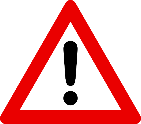  In Annex 1 below all parameters are presented. In the first column if a SoE code is mentioned the parameter is an existing parameter, or else if the characterization NEW is inserted then this parameter is proposed to be inserted in the revised data flow. If there is code NEW-WA then this parameter is needed for Water accounts, while NEW-WFD is needed for the Water Framework Directive.ReferencesEEA, 2012, Update on Water Scarcity and Droughts indicator developmentEEA, 2013, SoE Water Quantity data manual V3.1SEEA-W, 2012, System of environmental and economic accounting for water, UNWFD 2016, 2014, Water Framework Directive Reporting Guidance V4.7, EU  NACE codes, http://ec.europa.eu/competition/mergers/cases/index/nace_all.htmlISIC codes, UN, http://unstats.un.org/unsd/cr/registry/regcst.asp?Cl=27EEA/NSV/13/002 – ETC/ICM 	VersionDateAuthorStatus and descriptionDistribution0.124/12/2014EBA,DPA,GBA,AZA,DKO,APSPre-Draft for ETCEEANTUA1.018/1/2015NZA,FNE,EBA,DPA,GBA,AZA, APS, DKOFirst Draft for EEAEEANTUA2.017/2/2015NZA,FNE,EBA,DPA,GBA,
AZA,APS,DKOFinal Draft for EEAEEANTUATopicPolicy relevance (list relevant EU Directives or policy areas) Name of product/ information displayedSoE data flowScale of information (Europe, RBDs, regional, broad types)European overviews (X = yes; '-- = no)Country comparisons (X = yes; '-- = no)Trend analyses (X = yes; '- - = no)Pressures-status-measures analyses (X = suggested; '-- = not suggested)SoE determinants (or groups of determinants) needed for assessmentUsed for (give CSI or no. of table/ figure/ map and publication) or describe if newIdentify link with other data flows (e.g. EU Directives, Biodiversity Strategy, Eurostat, OECD)Suggested change in data dictionary (give brief description)CommentsOver abstraction of water and its impactsWFDWater exploitation index plus (WEI+)/ Indication of the pressure on the water resources at national level as a consequence of water withdrawalsWater QuantitySB, RBD, country levelXXXXAbstractions per economic sector, returns, Renewable water resourcesCSI 018Groundwater DF, Lakes DFIntroduction of more detailed and aligned definitions in “return” parameters, in respect to OECD/Eurostat, WFD and Water accountsMonthly versus annual valuesIrrigated crops' efficiency WFDWater Use Intensity (WUI) of irrigated crops (m3/€ PPS)Water QuantitySB, RBD, country levelXXXXWater use irrigationWREI 004Water accounts WFDWater accounts/Volumes of water abstracted and used from the environment to the economyWater QuantitySB, RBDXXXXWater volumes per physical asset and economic sector, plus exchanges between physical assetsSupport of EEA assessmentsSEEA-W, Nopolu WA module, rivers DFIncrease in parameters due to physical assets and more economic sectors breakdown.Enhanced detail in River Basin Management Plans (RBMPs)water scarcity & droughts WFDwater scarcity & droughtsWater QuantitySB, RBD, country levelXXXXPrecipitation,  river dischargeSupport of EEA assessmentsSOERFloods  WFD, Flood Risk Management DirectiveFloods Water QuantitySB, RBD, country levelXXXXPrecipitation,  river dischargeSupport of EEA assessmentsSOERWater efficiencyWFDWater leakage and losses/ Detecting water supply system efficiencyWater QuantitySB, RBD, country levelXXXXReturns and losses parametersSupport of WFD assessmentsWFD 2016 9.3.2.1 Products from reportingChange in returns breakdown and definitions in current SoECalculate “Sustainable Economic Level of Leakage-SELL)Over abstraction of water and its impactsWFDWater Abstraction by source/ Share of abstraction between surface, soil and groundwater resourcesWater QuantitySB, RBD, country levelXXXXAbstractions by water assetSupport of WFD assessmentsWFD 2016 9.3.2.1 Products from reportingWater efficiencyWFDTrends in water use by sector/ Identification of the main water users across EuropeWater QuantitySB, RBD, country levelXXXXAbstractions by economic sectorSupport of WFD assessmentsWFD 2016 9.3.2.1 Products from reportingSB and monthly scaleWater efficiencyWFDWater transfers, returns and reuseWater QuantitySB, RBD, country levelXXXXReturns parameters, exchange table and reuse parametersSupport of WFD assessmentsWFD 2016 9.3.2.1 Products from reportingReduction in parametersSB and monthly scaleWater efficiencyWFDTrends in hydropower productionWater QuantitySB, RBD, country levelXXXXAbstraction for hydropowerEEA assessmentsSOERSB and monthly scaleWater efficiencyWFDTrends in agricultural management-aquacultureWater QuantitySB, RBD, country levelXXXXAbstractions-returns in agriculture-irrigation-aquacultureEEA assessmentsSOERSB and monthly scaleWater efficiencyWFDDesalination TrendsWater QuantitySB, RBD, country levelXXXXAbstractions -DesalinationEEA assessmentsSOERReduction in parametersSB and monthly scaleThermal pressures and their impactsWFDTrends in cooling waterWater QuantitySB, RBD, country levelXXXXAbstractions-returns cooling water (industry or electricity)EEA assessmentsSOERSB and monthly scaleWater efficiency WFDTrends in Non-freshwater abstractionWater QuantitySB, RBD, country levelXXXXNon-Freshwater abstractionsEEA assessmentsSOERReduction in parametersSB and monthly scaleCase#In WISE SoE?In another Data Source?Needed?DecisionCriteriaa101MustBecause it is needed.b100Won'tBecause it is not needed. Also applies for variables that can be derived.c1111MustIf there is an agreement between the EEA and the other institution.c2111ShouldIf the spatial and/or temporal resolution of the other data source is not adequate.c3111Won'tIf the other data source can be used.d1110ShouldIf, and only if, there is an agreement between the EEA and the other institution (e.g. Eurostat, DG ENV). d2110Won'tBecause it's not needed.e1011MustIf, and only if, there is an agreement between the EEA and the other institution.e2011CouldIf the spatial and/or temporal resolution of the other data source is not adequate.e3011Won'tIf the other data source can be used.f1010ShouldIf, and only if, there is an agreement between the EEA and the other institution (e.g. Eurostat, DG ENV). f2010Won´tIf the other data source can be used.g001MustBecause it is needed.h000Won´t(for completeness sake…) Because it is not needed.s/nISIC DivisionNACE breakdownSector11 to 3Section AAgriculture, forestry and fishing25 to 33 and 41 to 43Sections B, C, FMining and quarrying, manufacturing and construction335Section DElectricity, gas, stream and air conditioning supply436E / 36Water collection treatment and supply537E / 37Sewerage638,39 and 45 to 99E / 38,39 & Sections G,H,I,J,K,L,M,N,O,P,Q,R,S,T,U Service industries7Householdss/nNACE breakdown Sector1Section AAgricultural, forestry, fishing (NACE A) use2Class 01.61Agricultural, forestry, fishing (NACE A) use - Irrigation3Section BMining & Quarrying (NACE B) use4Section CIndustrial (NACE C) use5Division 24Basic Metals Industry (NACE C) use6Industrial (NACE C) use - Cooling7Division 10Food Industry (NACE C) use8Division 13Textiles Industry (NACE C) use9Divisions 29 & 30Transport Industry (NACE C) use10Class 35.11Production of electricity (NACE D) use1135.11-35.13Production of electricity (NACE D) use - Cooling12Class 35.11Production of electricity (NACE D) use - Hydropower13Section IServices (e.g. tourism) (NACE I) use14All remainingOther use15Domestic UseS/nNACE sectors1NACE A2NACE A (Class 01.61 - irrigation)3NACE A (Class 03.22 - freshwater aquaculture)4NACE B5NACE C6NACE C ( Division 10)7NACE C ( Division 13)8NACE C ( Division 29 + 30)9NACE C (industrial cooling water)10NACE D11NACE D (Classes 35.11-35.13)12NACE D (Hydropower under Class 35.11)13NACE D (cooling water on electricity sector)14NACE E (Division 36)15NACE E (Division 37)16NACE E (Divisions 38 & 39)17NACE F18NACE I19NACEs ( G, H, J-U )20Domestic use (households)EA. 131 Surface waterEA.1311: Artificial reservoirsEA. 131 Surface waterEA.1312: LakesEA. 131 Surface waterEA.1313: Rivers and streamsEA. 131 Surface waterEA.1314: Glaciers, snow and iceEA.132: GroundwaterEA.132: GroundwaterEA.133: Soil waterEA.133: Soil waterWater Asset accounts (in million cubic meters)Water Asset accounts (in million cubic meters)EA.131. Surface WaterEA.131. Surface WaterEA.131. Surface WaterEA.131. Surface WaterEA. 132 GroundwaterEA. 133 Soil waterTotalWater Asset accounts (in million cubic meters)Water Asset accounts (in million cubic meters)EA.1311 Artificial reservoirsEA. 1312  LakesEA. 1313 RiversEA. 1314 Snow, ice and glaciersEA. 132 GroundwaterEA. 133 Soil waterTotal1. Opening stocks1. Opening stocksIncreases in stocksIncreases in stocks  2. Returns  2. ReturnsIII III   3. Precipitation  3. PrecipitationIIIIII snowII  4. Inflows  4. Inflows    4.a. From upstream territories    4.a. From upstream territoriesIIIIIIIIIIII    4.b. From other resources in the territory    4.b. From other resources in the territoryIIIIIIIIIIIIIIIDecreases in stocksDecreases in stocks  5. Abstraction  5. AbstractionIVIVIVIVV  6.Evaporation/actual evapotranspiration  6.Evaporation/actual evapotranspirationVIVIVIVI  7. Outflow  7. Outflow    7.a. To downstream territories    7.a. To downstream territoriesIIIIII    7.b. To the sea    7.b. To the seaIIIIII    7.c. To other resources in the territory    7.c. To other resources in the territoryIIIIIIIIIIIIIII  8. Other changes in volume  8. Other changes in volume9. Closing stocks9. Closing stocksMEMOMEMOMEMOMEMOMEMOMEMOMEMOMEMOMEMONew discovered water during accounting period or natural disasters, bulk water imports-exports, bottled water imports-exportsNew discovered water during accounting period or natural disasters, bulk water imports-exports, bottled water imports-exportsNew discovered water during accounting period or natural disasters, bulk water imports-exports, bottled water imports-exportsNew discovered water during accounting period or natural disasters, bulk water imports-exports, bottled water imports-exportsNew discovered water during accounting period or natural disasters, bulk water imports-exports, bottled water imports-exportsNew discovered water during accounting period or natural disasters, bulk water imports-exports, bottled water imports-exportsNew discovered water during accounting period or natural disasters, bulk water imports-exports, bottled water imports-exportsNew discovered water during accounting period or natural disasters, bulk water imports-exports, bottled water imports-exportsnull by definitionnull by definitionnull by definitionnull by definitionnull by definitionnull by definitionnull by definitionnull by definitionderived  or calculated water quantityderived  or calculated water quantityderived  or calculated water quantityderived  or calculated water quantityderived  or calculated water quantityderived  or calculated water quantityderived  or calculated water quantityderived  or calculated water quantityISum of Returns for the 7 sectorsSum of Returns for the 7 sectorsSum of Returns for the 7 sectorsSum of Returns for the 7 sectorsSum of Returns for the 7 sectorsSum of Returns for the 7 sectorsSum of Returns for the 7 sectorsSum of Returns for the 7 sectorsIIDisaggregated through ECRINS – WA applicationDisaggregated through ECRINS – WA applicationDisaggregated through ECRINS – WA applicationDisaggregated through ECRINS – WA applicationDisaggregated through ECRINS – WA applicationDisaggregated through ECRINS – WA applicationDisaggregated through ECRINS – WA applicationDisaggregated through ECRINS – WA applicationIIIAssigned through ECRINS - WA applicationAssigned through ECRINS - WA applicationAssigned through ECRINS - WA applicationAssigned through ECRINS - WA applicationAssigned through ECRINS - WA applicationAssigned through ECRINS - WA applicationAssigned through ECRINS - WA applicationAssigned through ECRINS - WA applicationIVSum of Abstractions for the 7 sectorsSum of Abstractions for the 7 sectorsSum of Abstractions for the 7 sectorsSum of Abstractions for the 7 sectorsSum of Abstractions for the 7 sectorsSum of Abstractions for the 7 sectorsSum of Abstractions for the 7 sectorsSum of Abstractions for the 7 sectorsFlows between water resources                             (millions of cubic meters)EA.131. Surface WaterEA.131. Surface WaterEA.131. Surface WaterEA.131. Surface WaterEA. 132 GroundwaterEA. 133                         Soil waterOutflows to other resources in the territoryFlows between water resources                             (millions of cubic meters)EA.1311                         Artificial reservoirsEA. 1312                          LakesEA. 1313                         RiversEA. 1314                                  Snow, ice and glaciersEA. 132 GroundwaterEA. 133                         Soil waterOutflows to other resources in the territoryEA.1311 Artificial reservoirsEA. 1312 LakesEA. 1313 RiversEA. 1314 Snow, ice and glaciersEA. 132 GroundwaterEA. 133 Soil waterInflows from other resources in the territoryPARAMETERS under current dataflowAreal Precipitation (P)wb_snowpackDEFINITIONTotal volume of atmospheric wet precipitation (rain, snow, hail etc.). Precipitation is usually measured by meteorological or hydrological institutes.SPATIAL SCALESB, RBD, COUNTRYTEMPORAL SCALEMONTHLY, SEASONAL, YEAR, LTAA*UNITSmio m3 (million cubic meters)PARAMETER under current dataflowPOTENTIAL EVAPOTRANSPIRATION (PET)DEFINITIONThe maximum quantity of water capable of being evaporated in a given climate from a continuous stretch of vegetation covering the whole ground and well supplied with water.PARAMETER under current dataflowACTUAL EVAPOTRANSPIRATION (ETa)DEFINITIONTotal volume of evaporation from the ground, wetlands and natural water bodies and transpiration of plants. According the definition of this concept in hydrology, the evapotranspiration generated by all human interventions is excluded, except rain-fed agriculture and forestry. The “actual evapotranspiration” is measured or calculated using different types of mathematical models, ranging from very simple algorithms (Turc, Penmann, Budyko, Turn Pyke, etc.) and corrections related to vegetal cover and season to schemes that capture the hydrological cycle in detail. SPATIAL SCALESB,RBD,COUNTRYTEMPORAL SCALEMONTHLY,SEASONAL,YEAR,LTAA*UNITSmillion m3 PARAMETER under current dataflowTotal Actual External Inflow QiDEFINITIONTotal volume of actual flow of rivers and groundwater, coming from neighbouring territories (e.g. RBDs) within or outside the country’s borders. (External in terms that this water quantity is produced, moved or even exchanged outside of the hydrological or administrative boundaries of the reference area that these data are reported)PARAMETER under current dataflowTotal Actual Outflow to neighbouring territories (Qo,n)DEFINITIONTotal actual outflow – of which to neighbouring territories: The total volume of actual outflow of rivers and groundwater into neighbouring territories (RBDs or Countries if Country level is reported).PARAMETER under current dataflowTotal Actual Outflow to the sea (Qo,s)DEFINITIONTotal actual outflow – of which into the sea: The total volume of actual outflow of rivers and groundwater into the sea. SPATIAL SCALESB,RBD,COUNTRYTEMPORAL SCALEMONTHLY,SEASONAL,YEAR,LTAA*UNITSmio m3 (million cubic meters)Proposed New ParameterOther changes in volumeDEFINITIONThe amount of water in aquifers discovered or lost during the accounting period, and the appearance or disappearance of water due to natural causes, like seismic eventsPARAMETERS under current dataflowWater imports-exportsDEFINITIONTraded bulk water from another or to another territory outside the specific reporting unit PARAMETERS under current dataflowBottled water imports- Bottled water exportsDEFINITIONTraded bottled water that is imported to and/or exported from the specific reporting unit.SPATIAL SCALESB,RBD,COUNTRYTEMPORAL SCALEMONTHLY,SEASONAL,YEAR,LTAA*UNITSmio m3 (million cubic meters)PARAMETER under current dataflowwb_aquifer_rechargeDEFINITIONTotal volume of water added from outside to the zone of saturation of an aquifer through natural recharge only (either from percolation of precipitation or from a losing surface water body-river, lake). Artificial recharge is excluded here.PARAMETERS under current dataflowwb_changes_in_reservoir_storageDEFINITIONVolumetric change of the water stored in a reservoir (natural and manmade) at a given timePARAMETERS under current dataflowwb_changes_in_groundwater_storageDEFINITIONVolumetric change of the groundwater stored in an aquifer at a given timeSPATIAL SCALESB,RBD,COUNTRYTEMPORAL SCALEMONTHLY,SEASONAL,YEAR,LTAA*UNITSmio m3 (million cubic meters)Abstractions by water asset wa_abstraction_ art_reservoirs wa_abstraction_ lakeswa_abstraction_riverswa_abstraction_snow_ice &_glacierswa_total_abstraction_133_rainfed_agriculturewa_total_abstraction_gwDefinitionAbstraction represents the amount of water removed from any resource, either permanently or temporarily during the accounting period, for final consumption and production activities.SPATIAL SCALESB, RBD, COUNTRYTEMPORAL SCALEMONTHLY,SEASONAL,YEAR,LTAA*UNITSmio m3 (million cubic meters)Existing SoE codeExisting SoE name101001wa_total_abstraction101002wa_total_abstraction_sw101003wa_total_abstraction_gw101004wa_total_abstraction_from_rainwaterAbstractions public water supply Abstraction for hydropowerFor public water supply system -Surface waterFor public water supply system- GroundwaterFor public water supply system-rainwaterDefinitionAbstraction represents the amount of water removed from any resource, either permanently or temporarily during the accounting period, for final consumption and production activities.SPATIAL SCALESB,RBD,COUNTRYTEMPORAL SCALEMONTHLY,SEASONAL,YEAR,LTAA*UNITSmio m3 (million cubic meters)Abstractions Self Supply-surface Water Abstractions for self-supply-surface water per economic sectorAbstractions for self-supply-groundwater per economic sectorDefinitionAbstraction represents the amount of water removed from any resource, either permanently or temporarily during the accounting period, for final consumption and production activities.Self-Supply: Without entering the public supply systemSPATIAL SCALESB,RBD,COUNTRYTEMPORAL SCALEMONTHLY,SEASONAL,YEAR,LTAA*UNITSmio m3 (million cubic meters)Abstractions Non-Freshwater 10 economic sectors-2 of them new (aquaculture and NACE F)DefinitionAbstraction represents the amount of water removed from any resource, either permanently or temporarily during the accounting period, for final consumption and production activities.Non freshwater sources: (Marine and brackish water)Includes sea water and transitional water, such as brackish swamps, lagoons and estuarine areas. Such water resources may be of great importance locally, although in a national context, they are usually of lesser importance as compared to surface and groundwater resources.SPATIAL SCALESB,RBD,COUNTRYTEMPORAL SCALEMONTHLY,SEASONAL,YEAR,LTAA*UNITSmio m3 (million cubic meters)Abstractions from reused Water Reused Water per economic sectorDefinitionAbstraction represents the amount of water removed from any resource, either permanently or temporarily during the accounting period, for final consumption and production activities.Reused Water has undergone wastewater treatment and is delivered to a user as reclaimed wastewater. This means the direct supply of treated effluent to the user. Excluded is waste water discharged into a watercourse and used again downstreamSPATIAL SCALESB,RBD,COUNTRYTEMPORAL SCALEMONTHLY,SEASONAL,YEAR,LTAA*UNITSmio m3 (million cubic meters)Recycled water is the “Water that is used multiple times by the same user. (either treated or non-treated)” while,  Reused water is the “Water that has undergone wastewater treatment and is delivered to a user as reclaimed wastewater. This means the direct supply of treated effluent to the user. Excluded is waste water discharged into a watercourse and used again downstream.  Recycling is excluded.”Abstractions from Desalinated Water Desalinated water by economic sectorsDefinitionAbstraction represents the amount of water removed from any resource, either permanently or temporarily during the accounting period, for final consumption and production activities.Desalinated water: Total volume of water obtained from desalination processes.SPATIAL SCALESB,RBD,COUNTRYTEMPORAL SCALEMONTHLY,SEASONAL,YEAR,LTAA*UNITSmio m3 (million cubic meters)Water returnswb_non_treated_effluent_coolingwb_non_treated_effluent_hydropowerwb_return energy coolingwb_losses of public_supply_systemwb_treated_effluentwb_non_treated_effluentwb_return_agriculturewb_return _ISIC_otherwb_effluent_inland waterswb_effluent_sea*wb_effluent_cooling_water_sea*DefinitionReturns represent the total volume of water that is returned from the economy into surface, groundwater or soil water during the accounting period.SPATIAL SCALESB,RBD,COUNTRYTEMPORAL SCALEMONTHLY,SEASONAL,ANNUAL,LTAA**UNITSmio m3 (million cubic meters)1234WFD list of pressuresdriverspecification of pressureNACE classes or equivalent in the statistical and SoE reporting3.1 Abstraction – Agriculture AgricultureIncludes irrigation and livestock breeding.Water use, NACE A AgricultureWater use, for Irrigation ((ref. NACE/ISIC division 01)3.2 Abstraction – Public Water SupplyUrban developmentAffection to TW and/or CW possible only in case of desalination plants.Water use, NACE I (Services, tourism included)Water use, any other economic activityWater use, from public supplyWater use, from self-supplyWater use, from self-supplied for domestic purposesReused water Water use, produced from Desalination process Water importsWater exportsWater transfers (intra-RBD) 3.3 Abstraction – Industry IndustryAbstraction for industrial processes (cooling water is covered under the category ‘Abstraction – cooling water’)Water use, NACE B (Mining and Quarrying)Water use, NACE C (Manufacturing Industry)Water use, for Hydropower generation3.4 Abstraction – Cooling waterIndustry; Energy non-hydroWater use, NACE D (Production of Electricity)3.5 Abstraction - Fish farmsAquaculture No NACE class3.6 Abstraction – other RecreationAbstraction for any other purpose not listed above.Water use, any other economic activityWater use surface waterWater use public water supply per economic sector and water assetDefinitionTotal volume of freshwater used by end-users for a specific purpose within a territory, and which is provided to them by public supply systemsSPATIAL SCALESB,RBD,COUNTRYTEMPORAL SCALEMONTHLY,SEASONAL,YEAR,LTAA*UNITSmio m3 (million cubic meters)Water consumptive  use parameters by  self- supplyWater use from self-supply per economic sector and physical water assetDefinitionTotal volume of freshwater used by end-users for a specific purpose within a territory, and which is provided to them by self-supply systemsSPATIAL SCALESB,RBD,COUNTRYTEMPORAL SCALEMONTHLY,SEASONAL,YEAR,LTAA*UNITSmio m3 (million cubic meters)Must123Should44Could0Sum167(Of which 97 existing and 70 new)Won’t91Annex 1Annex 1Annex 1Annex 1Annex 1Annex 1Annex 1SoE CodeExisting SoE + changesMustShouldCouldWon'tComments100001Groundwater level1000
case a- needed for Water accounts100002Reservoir inflow1000
case c1- WFD100003Reservoir outflow1000
case c1-WFD & OECD/EUROSTAT100004Stream flow1000
case a- needed for Water accounts101001wa_total_abstraction0001
case d2 (not needed because it can be derived)101002wa_total_abstraction_sw0001
case d2 (not needed because it can be derived)NEW - WAwa_abstraction_art_reservoirs1000
case g - needed for water accountsNEW - WAwa_abstraction_lakes1000
case g - needed for water accountsNEW - WAwa_abstraction_rivers1000
case g - needed for water accountsNEW - WAwa_abstraction_snow_ice_glaciers1000
case g - needed for water accounts101003wa_total_abstraction_gw1000
case g - needed for water accounts101004wa_total_abstraction_from_rainwater0001
case d2 (not needed because it can be derived)NEW - WAwa_total_abstraction_rainfed_agriculture1000
case g needed for water accounts101005wa_total_abstraction_for_hydropower1000
case c1 -OECD/Eurostat plus needed for water accounts101006wa_available_groundwater0100
case d1 - needed for OECD/Eurostat101007wa_evaporation_losses1000
case c1-WFD & OECD/EUROSTAT101008wa_for_public_wss0001
case d2 -not needed because it can be derived101009wa_for_public_wss_sw0001
case d2 -not needed because it can be derivedNEW - WAwa_for_public_wss_sw_nace_a1000
case g - needed for water accountsNEW - WAwa_for_public_wss_sw_nace_b_c_f1000
case g - needed for water accountsNEW - WAwa_for_public_wss_sw_nace_d1000
case g - needed for water accountsNEW - WAwa_for_public_wss_sw_nace_e_361000
case g - needed for water accountsNEW - WAwa_for_public_wss_sw_nace_e_371000
case g - needed for water accountsNEW - WAwa_for_public_wss_sw_nace_e_38_39_G-U1000
case g - needed for water accountsNEW - WAwa_for_public_wss_sw_domestic1000
case g - needed for water accounts101010wa_for_public_wss_gw0001
case d2-not needed because it can be derivedNEW - WAwa_for_public_wss_gw_nace_a1000
case g - needed for water accountsNEW - WAwa_for_public_wss_gw_nace_b_c_f1000
case g - needed for water accountsNEW - WAwa_for_public_wss_gw_nace_d1000
case g - needed for water accountsNEW - WAwa_for_public_wss_gw_nace_e_361000
case g - needed for water accountsNEW - WAwa_for_public_wss_gw_nace_e_371000
case g - needed for water accountsNEW - WAwa_for_public_wss_gw_nace_e_38_39_G-U1000
case g - needed for water accountsNEW - WAwa_for_public_wss_gw_domestic1000
case g - needed for water accounts101011wa_for_public_wss_from_rainwater1000
case a - needed for water accounts101012wa_abstraction_for_self_suply_total0001
case d2 -not needed because it can be derived101013wa_for_self_suply_from_rainwater0001
case d2 –not needed because it can be derivedNEW - WAwa_for_self_suply_from_rainwater_domestic1000
case g - needed for water accountsNEW - WAwa_for_self_suply_from_rainwater_other1000
case g - needed for water accounts101101wa_non_freshwater-total0001
case d2 -not needed because it can be derived101102wa_non_freshwater-domestic1000
case a - needed for water accounts101103wa_non_freshwater-nace_a1000
case c1- needed for OECD/Eurostat and water accounts101104wa_non_freshwater-nace_a_irrgation1000
case c1- needed for OECD/Eurostat NEWwa_non_freshwater-nace_a_aquaculture0100
case f1- needed for OECD/Eurostat 101105wa_non_freshwater-nace_b1000
case a - needed for water accounts101106wa_non_freshwater-nace_c1000
case c1- needed for OECD/Eurostat and water accountsNEW - WAwa_non_freshwater-nace_f1000
case g - needed for water accounts101107wa_non_freshwater-nace_c_food_ind0001
case b- not needed101108wa_non_freshwater-nace_c_basic_metals0001
case b- not needed101109wa_non_freshwater-nace_c_transport0001
case b- not needed101110wa_non_freshwater-nace_c_textiles0001
case b- not needed101111wa_non_freshwater-nace_c_cooling0100
case d1- needed for OECD/Eurostat 101112wa_non_freshwater-nace_d0001
case b- not needed101113wa_non_freshwater-nace_d_cooling1000
case c1- needed for OECD/Eurostat and water accounts101115wa_non_freshwater-nace_i1000
case c1- needed for OECD/Eurostat 101116wa_non_freshwater-other0001
case b- not needed101201wa_abstraction_for_self_suply_total_sw-total0001
case b-not needed because it can be derived101202wa_abstraction_for_self_suply_total_sw-domestic0100
case d1- needed for OECD/Eurostat 101203wa_abstraction_for_self_suply_total_sw-nace_a0100
case d1- needed for OECD/Eurostat 101204wa_abstraction_for_self_suply_total_sw-nace_a_irrgation0100
case d1- needed for OECD/Eurostat NEWwa_abstraction_for_self_suply_total_sw-nace_a_aquaculture0100
case f1- needed for OECD/Eurostat 101205wa_abstraction_for_self_suply_total_sw-nace_b1000
case c1- needed for OECD/Eurostat  and water accounts101206wa_abstraction_for_self_suply_total_sw-nace_c1000
case c1- needed for OECD/Eurostat  and water accountsNEW - WAwa_abstraction_for_self_suply_total_sw-nace_f1000
case g - needed for water accounts101207wa_abstraction_for_self_suply_total_sw-nace_c_food_ind0001
case b- not needed101208wa_abstraction_for_self_suply_total_sw-nace_c_basic_metals0001
case b- not needed101209wa_abstraction_for_self_suply_total_sw-nace_c_transport0001
case b- not needed101210wa_abstraction_for_self_suply_total_sw-nace_c_textiles0001
case b- not needed101211wa_abstraction_for_self_suply_total_sw-nace_c_cooling0100
case d1- needed for OECD/Eurostat 101212wa_abstraction_for_self_suply_total_sw-nace_d1000
case a - needed for water accountsNEW - WAwa_abstraction_for_self_suply_total_sw-nace_e_361000
case g - needed for water accountsNEW - WAwa_abstraction_for_self_suply_total_sw-nace_e_371000
case g - needed for water accountsNEW - WAwa_abstraction_for_self_suply_total_sw-nace_e_38_39_G-U1000
case g - needed for water accounts101213wa_abstraction_for_self_suply_total_sw-nace_d_cooling0100
case d1- needed for OECD/Eurostat 101214wa_abstraction_for_self_suply_total_sw-nace_d_hydropower1000
case a - needed for water accounts101215wa_abstraction_for_self_suply_total_sw-nace_i0100
case d1- needed for OECD/Eurostat 101216wa_abstraction_for_self_suply_total_sw-other0100
case d1- needed for OECD/Eurostat 101301wa_abstraction_for_self_suply_total_gw-total0001
case b-not needed because it can be derived101302wa_abstraction_for_self_suply_total_gw-domestic0100
case d1- needed for OECD/Eurostat 101303wa_abstraction_for_self_suply_total_gw-nace_a0100
case d1- needed for OECD/Eurostat 101304wa_abstraction_for_self_suply_total_gw-nace_a_irrgation0100
case d1- needed for OECD/Eurostat NEWwa_abstraction_for_self_suply_total_gw-nace_a_aquaculture1000
case e1- needed for OECD/Eurostat 101305wa_abstraction_for_self_suply_total_gw-nace_b0100
case d1- needed for OECD/Eurostat 101306wa_abstraction_for_self_suply_total_gw-nace_c0100
case d1- needed for OECD/Eurostat NEW - WAwa_abstraction_for_self_suply_total_gw-nace_f1000
case g- needed for water accounts101307wa_abstraction_for_self_suply_total_gw-nace_c_food_ind0001
case b- not needed101308wa_abstraction_for_self_suply_total_gw-nace_c_basic_metals0001
case b- not needed101309wa_abstraction_for_self_suply_total_gw-nace_c_transport0001
case b- not needed101310wa_abstraction_for_self_suply_total_gw-nace_c_textiles0001
case b- not needed101311wa_abstraction_for_self_suply_total_gw-nace_c_cooling0100
case d1- needed for OECD/Eurostat 101312wa_abstraction_for_self_suply_total_gw-nace_d1000
case a - needed for water accountsNEW - WAwa_abstraction_for_self_suply_total_gw-nace_e_361000
case g- needed for water accountsNEW - WAwa_abstraction_for_self_suply_total_gw-nace_e_371000
case g- needed for water accountsNEW - WAwa_abstraction_for_self_suply_total_gw-nace_e_38_39_G-H & J-U1000
case g- needed for water accounts101313wa_abstraction_for_self_suply_total_gw-nace_d_cooling0100
case d1- needed for OECD/Eurostat 101314wa_abstraction_for_self_suply_total_gw-nace_d_hydropower0001
case b- not needed101315wa_abstraction_for_self_suply_total_gw-nace_i0100
case d1- needed for OECD/Eurostat 101316wa_abstraction_for_self_suply_total_gw-other0001
case d2 (not needed because it can be derived)102001wb_areal_precipitation1000
case c1- needed for OECD/Eurostat , Water accounts and WFD102002wb_pot_evapotranspiration1000
case a- needed for EEA assessments102003wb_act_evapotranspiration1000
case c1- needed for OECD/Eurostat , Water accounts and WFD102004wb_internal_flow0001
case d2 (not needed because it can be derived)102005wb_total_act_ext_inflow1000
case c1- needed for OECD/Eurostat , Water accounts and WFD102006wb_total_actual_outflow1000
case c1- needed for OECD/Eurostat , Water accounts and WFD102007wb_total_actual_outflow_sea1000
case c1- needed for OECD/Eurostat , Water accounts 102008wb_total_actual_outflow_neighbour1000
case c1- needed for OECD/Eurostat , Water accounts 102009wb_aquifer_recharge1000
case c1- needed for OECD/Eurostat , Water accounts 102010wb_snowpack1000
case a- needed for Water accounts102011wb_changes_in_reservoir_storage1000
case a- needed for Water accounts and WFD102012wb_changes_in_groundwater_storage1000
case a- needed for Water accounts and WFD102013wb_return_flow0001
case b-not needed because it can be derived102020wb_non_treated_effluent_cooling0100
case d1- needed for OECD/Eurostat 102021wb_non_treated_effluent_hydropower1000
case a- needed for EEA assessmentsNEWwb_return energy cooling1000
case g- needed for EEA assessments102022wb_losses_betwn_use_and_reuse0001
case b-not needed due to definition alignment issuesNEWwb_losses of public_supply_system1000
case e1- needed for OECD/Eurostat102016wb_treated_effluent0100
case d1- needed for OECD/Eurostat 102019wb_non_treated_effluent1000
case a- needed for EEA assessmentsNEWwb_return_agriculture1000case g- needed for water accountsNEWwb_return _ISIC_other1000
case g- needed for water accountsNEWwb_effluent_inland waters1000
case e1- needed for OECD/EurostatNEWwb_effluent_sea1000
case e1- needed for OECD/EurostatNEWwb_effluent_cooling_water_sea1000
case e1- needed for OECD/Eurostat102014wb_returned_before_use0001
case b- not needed (definition alignment)102015wb_returned_after_use0001
case b- not needed (definition alignment)102017wb_treated_effluent_uwwtp0001
case b- not needed 102018wb_treated_effluent_other_wwtp0001
case b- not needed NEWOther_changes_in_volume0001case c1- needed for Water accounts 102023wb_water_imports1000
case c1- needed for OECD/Eurostat , Water accounts and WFD102024wb_water_exports1000
case c1- needed for OECD/Eurostat , Water accounts and WFDNEWNon_renewable_groundwater_Total1000
case e1- needed for OECD/Eurostat102025wb_artif_gw_recharge1000
case a- needed for EEA assessments102026wb_bottled_imports1000
case a - needed for water accounts102027wb_bottled_exports 1000
case a - needed for water accounts102028wb_water_requirements0001
case b- not needed102101wb_reused_water-total0001
case d2-not needed because it can be derived102102wb_reused_water-domestic1000
case a- needed for EEA assessments102103wb_reused_water-nace_a0100
case d1- needed for OECD/Eurostat 102104wb_reused_water-nace_a_irrgation0001
case b- not needed102105wb_reused_water-nace_b0001
case b- not needed102106wb_reused_water-nace_c1000
case e1- needed for OECD/Eurostat102107wb_reused_water-nace_c_cooling1000
case a- needed for EEA assessments102108wb_reused_water-nace_d0001
case b- not needed102109wb_reused_water-nace_d_cooling1000
case a- needed for EEA assessments102110wb_reused_water-nace_i0001
case b- not needed102111wb_reused_water-other0001
case b- not needed102201wb_desalinated_water-total0001
case d2-not needed because it can be derivedNEWwb_desalinated_water-public water supply1000
case e1- needed for OECD/Eurostat and water accounts102202wb_desalinated_water-domestic1000
case a - needed for water accounts102203wb_desalinated_water-nace_a1000
case a - needed for water accounts102204wb_desalinated_water-nace_a_irrgation0001
case b- not needed102205wb_desalinated_water-nace_b0001
case b- not neededNEW - WAwb_desalinated_water-nace_b_c_f1000
case g- needed for water accounts102206wb_desalinated_water-nace_c0001
case b- not needed102207wb_desalinated_water-nace_c_cooling0001
case b- not needed102208wb_desalinated_water-nace_d1000
case a - needed for water accountsNEW - WAwb_desalinated_water-nace_e_361000
case g- needed for water accountsNEW - WAwb_desalinated_water-nace_d_371000
case g- needed for water accountsNEW - WAwb_desalinated_water-nace_e_38_39_G-U1000
case g- needed for water accounts102209wb_desalinated_water-nace_d_cooling0001
case b- not needed102210wb_desalinated_water-nace_i0001
case b- not needed102211wb_desalinated_water-other0001
case b- not needed103001wu_large_items_city0001
case b- not needed103002wu_large_items_industry0001
case b- not needed103003wu_large_items_agric_unit0001
case b- not needed103101wu_total_freshwater_used-total0001
case b- not needed-derived103102wu_total_freshwater_used-domestic0001
case b- not needed-derived103103wu_total_freshwater_used-nace_a0001
case b- not needed-derived103104wu_total_freshwater_used-nace_a_irrgation0001
case b- not needed-derived103105wu_total_freshwater_used-nace_b0001
case b- not needed-derived103106wu_total_freshwater_used-nace_c0001
case b- not needed-derived103107wu_total_freshwater_used-nace_c_food_ind0001
case b- not needed-derived103108wu_total_freshwater_used-nace_c_basic_metals0001
case b- not needed-derived103109wu_total_freshwater_used-nace_c_transport0001
case b- not needed-derived103110wu_total_freshwater_used-nace_c_textiles0001
case b- not needed-derived103111wu_total_freshwater_used-nace_c_cooling0001
case b- not needed-derived103112wu_total_freshwater_used-nace_d0001
case b- not needed-derived103113wu_total_freshwater_used-nace_d_cooling0001
case b- not needed-derived103114wu_total_freshwater_used-nace_d_hydropower0001
case b- not needed-derived103115wu_total_freshwater_used-nace_i0001
case b- not needed-derived103116wu_total_freshwater_used-other0001
case b- not needed-derived103117wu_total_freshwater_used-nace_c_paper0001
case b- not needed-derived103118wu_total_freshwater_used-nace_c_chemicals0001
case b- not needed-derived103119wu_total_freshwater_used-nace_c_other_manufact_ind0001
case b- not needed-derived103201wu_public_water_supply-total0001
case b- not needed-derivedNEW-WFDwu_public_water_supply-total_SW1000
case g- needed for WFDNEW-WFDwu_public_water_supply-total_GW1000
case g- needed for WFD103202wu_public_water_supply-domestic1000
case c1- needed for WFD and OECD/EUROSTAT103203wu_public_water_supply-nace_a0001
case d2- not needed it can be derivedNEW-WFDwu_public_water_supply-nace_a_SW1000
case g- needed for WFD and OECD/EUROSTATNEW-WFDwu_public_water_supply-nace_a_GW1000
case g- needed for WFD and OECD/EUROSTAT103204wu_public_water_supply-nace_a_irrgation1000
case a- needed for EEA assessmentsNEW-WFDwu_public_water_supply-nace_a_aquaculture1000
case g- needed for WFD103205wu_public_water_supply-nace_b0001
case d2- not needed it can be derivedNEW-WFDwu_public_water_supply-nace_b_SW1000
case g- needed for WFD and OECD/EUROSTATNEW-WFDwu_public_water_supply-nace_b_GW1000
case g- needed for WFD and OECD/EUROSTAT103206wu_public_water_supply-nace_c0001
case d2- not needed it can be derivedNEW-WFDwu_public_water_supply-nace_c_SW1000
case g- needed for WFD and OECD/EUROSTATNEW-WFDwu_public_water_supply-nace_c_GW1000
case g- needed for WFD and OECD/EUROSTATNEW - WAwu_public_water_supply-nace_f1000
case e1- needed for OECD/EUROSTAT and water accounts103207wu_public_water_supply-nace_c_food_ind0100
case d1- needed for OECD/Eurostat 103208wu_public_water_supply-nace_c_basic_metals0100
case d1- needed for OECD/Eurostat 103209wu_public_water_supply-nace_c_transport0100
case d1- needed for OECD/Eurostat 103210wu_public_water_supply-nace_c_textiles0100
case d1- needed for OECD/Eurostat 103211wu_public_water_supply-nace_c_cooling0100
case d1- needed for OECD/Eurostat 103212wu_public_water_supply-nace_d0100
case d1- needed for OECD/Eurostat 103213wu_public_water_supply-nace_d_cooling0100
case d1- needed for OECD/Eurostat NEW - WAwu_public_water_supply-nace_e_361000
case g- needed for water accountsNEW - WAwu_public_water_supply-nace_e_371000
case g- needed for water accountsNEW - WAwu_public_water_supply-nace_e_38-39_G-U1000
case g- needed for water accounts103214wu_public_water_supply-nace_d_hydropower1000
case a- needed for WFD103215wu_public_water_supply-nace_i0100
case d1- needed for OECD/Eurostat 103216wu_public_water_supply-other0001
case b- not needed103217wu_public_water_supply-nace_c_paper0100
case d1- needed for OECD/Eurostat 103218wu_public_water_supply-nace_c_chemicals0100
case d1- needed for OECD/Eurostat 103219wu_public_water_supply-nace_c_other_manufact_ind0100
case d1- needed for OECD/Eurostat 103301wu_self_supply-total0001
case d2- not needed it can be derivedNEW-WFDwu_self_supply-total_SW1000
case g- needed for WFDNEW-WFDwu_self_supply-total_GW1000
case g- needed for WFD103302wu_self_supply-domestic1000
case c1- needed for WFD and OECD/EUROSTAT103303wu_self_supply-nace_a0001
case d2- not needed it can be derivedNEW-WFDwu_self_supply-nace_a_SW1000
case g- needed for WFD and OECD/EUROSTATNEW-WFDwu_self_supply-nace_a_GW1000
case g- needed for WFD and OECD/EUROSTAT103304wu_self_supply-nace_a_irrgation1000
case a- needed for EEA assessmentsNEW-WFDwu_self_supply-nace_a_aquaculture1000
case g- needed for WFD103305wu_self_supply-nace_b0001
case d2- not needed it can be derivedNEW-WFDwu_self_supply-nace_b_SW1000
case g- needed for WFD and OECD/EUROSTATNEW-WFDwu_self_supply-nace_b_GW1000
case g- needed for WFD and OECD/EUROSTAT103306wu_self_supply-nace_c0001
case d2- not needed it can be derivedNEW-WFDwu_self_supply-nace_c_SW1000
case g- needed for WFD and OECD/EUROSTATNEW-WFDwu_self_supply-nace_c_GW1000
case g- needed for WFD and OECD/EUROSTATNEW - WAwu_self_supply-nace_f1000
case e1- needed for OECD/EUROSTAT and water accounts103307wu_self_supply-nace_c_food_ind0100
case d1- needed for OECD/Eurostat 103308wu_self_supply-nace_c_basic_metals0100
case d1- needed for OECD/Eurostat 103309wu_self_supply-nace_c_transport0100
case d1- needed for OECD/Eurostat 103310wu_self_supply-nace_c_textiles0100
case d1- needed for OECD/Eurostat 103311wu_self_supply-nace_c_cooling0100
case d1- needed for OECD/Eurostat 103312wu_self_supply-nace_d0100
case d1- needed for OECD/Eurostat NEW - WAwu_self_supply-nace_e_361000
case g- needed for water accountsNEW - WAwu_self_supply-nace_e_371000
case g- needed for water accountsNEW - WAwu_self_supply-nace_e_38_39_G-U1000
case g- needed for water accounts103313wu_self_supply-nace_d_cooling0100
case d1- needed for OECD/Eurostat 103314wu_self_supply-nace_d_hydropower1000
case a- needed for WFD103315wu_self_supply-nace_i0100
case d1- needed for OECD/Eurostat 103316wu_self_supply-other0001
case b- not needed103317wu_self_supply-nace_c_paper0100
case d1- needed for OECD/Eurostat 103318wu_self_supply-nace_c_chemicals0100
case d1- needed for OECD/Eurostat 103319wu_self_supply-nace_c_other_manufact_ind0100
case d1- needed for OECD/Eurostat 103401wu_recycled_water-total1000
case a- needed for WFD103402wu_recycled_water-domestic0001
case b not needed103403wu_recycled_water-nace_a0001
case b not needed103404wu_recycled_water-nace_a_irrgation0001
case b not needed103405wu_recycled_water-nace_b0001
case b not needed103406wu_recycled_water-nace_c0001
case b not needed103407wu_recycled_water-nace_c_cooling0001
case b not needed103408wu_recycled_water-nace_d0001
case b not needed103409wu_recycled_water-nace_d_cooling0001
case b not needed103410wu_recycled_water-nace_i0001
case b not needed103411wu_recycled_water-other0001
case b not needed